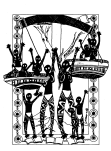 NAAFVLS                              North Australian Aboriginal                              Family Violence Legal ServiceNorth Australian Aboriginal Family Violence Legal Service (NAAFVLS) is a non-government Aboriginal organisation offering legal services and support to victims of family violence and sexual assault.  With confirmed funding for the next three years we are now actively recruiting for  the following position:Senior Solicitor – Katherine or DarwinWe are looking for a well-organised, self-motivated solicitor to join our busy legal team.  To be successful in this role you will have a minimum 3+ years PAE in family law.  You will have the ability to provide advice and representation in all areas of family law, child protection, family violence and crime compensation matters.  You will travel to remote communities in the Top End providing legal advice and assistance to clients, as well as  engaging with relevant stakeholders and assisting with the provision of Community Legal Education.Applications close 7 April 2015 and must address the selection criteria which can be located at www.naafvls.com.au. Please direct any enquiries to:Natalie Maher - Practice ManagerPO Box 43104 Casuarina  NT  0811nmaher@naafvls.com.auPh: 08 8923 8200Male and Female Aboriginal & Torres Strait Islanders are strongly encouraged to apply.